WELCOME TO PDOS. Kapag mag star na e type lang Ang CD\BBSAt e click ang ENTER. 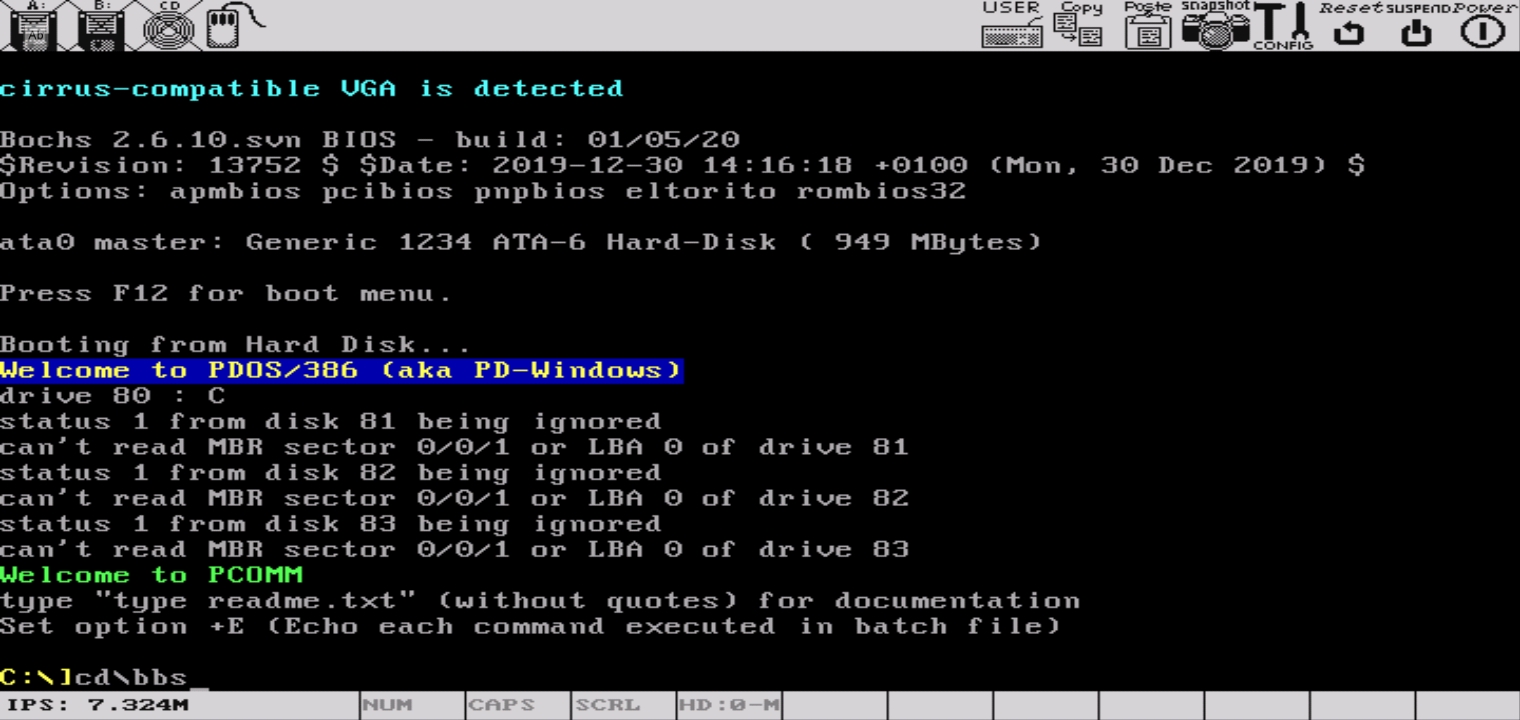 Pakatapos e type ang CD\BBS Ay susunod momg e typeAng Type CLS at press ENTER.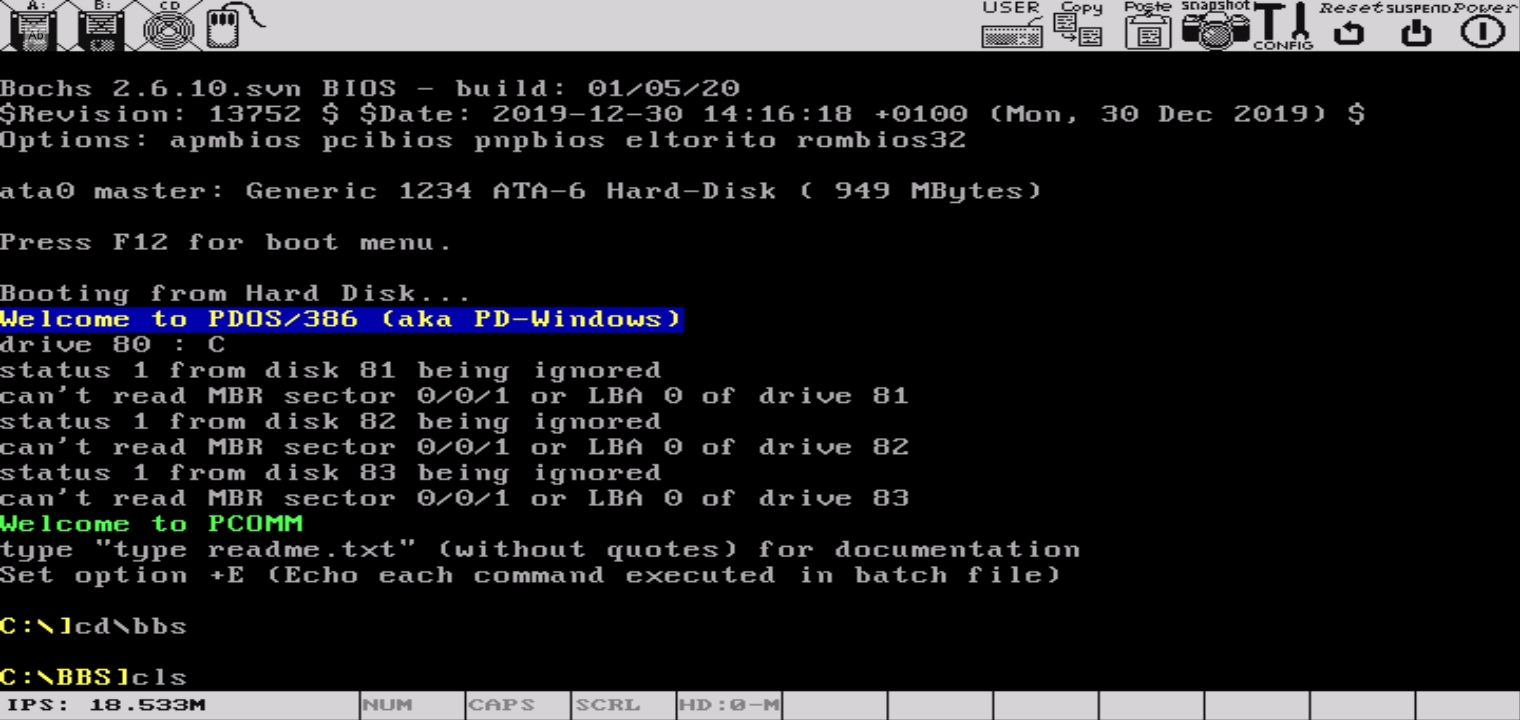 Pakatapos e type ang CLS pindutin ulit ang ENTER.At e type ang MSGED15 upang makita nag file na pasunod sunod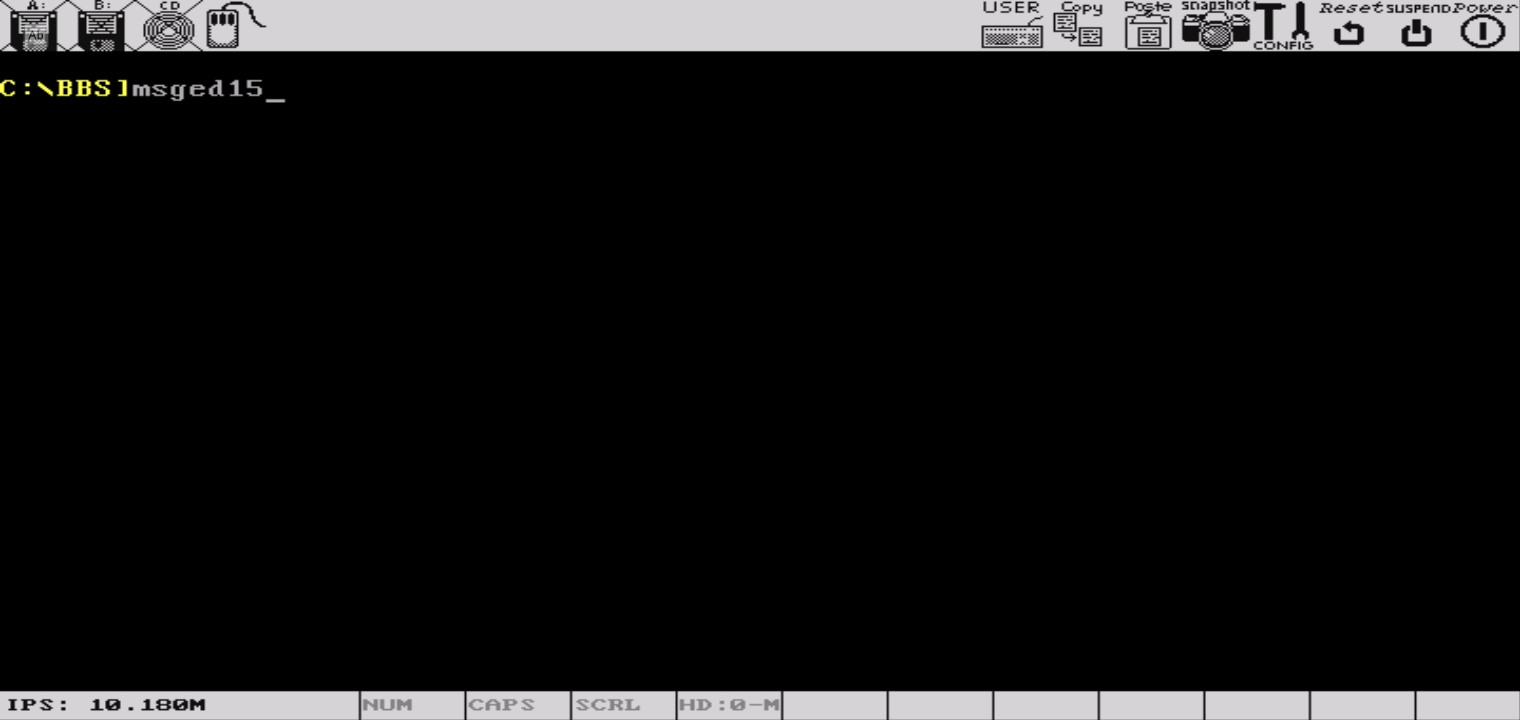 At pakatapos e type ang MSGED15 pumonta sa General chat upang makita mo ang ang mga conversationAt pumili ka kung san mo gusto mag reply  at pumonta scroll pababa at pumonta sa General message 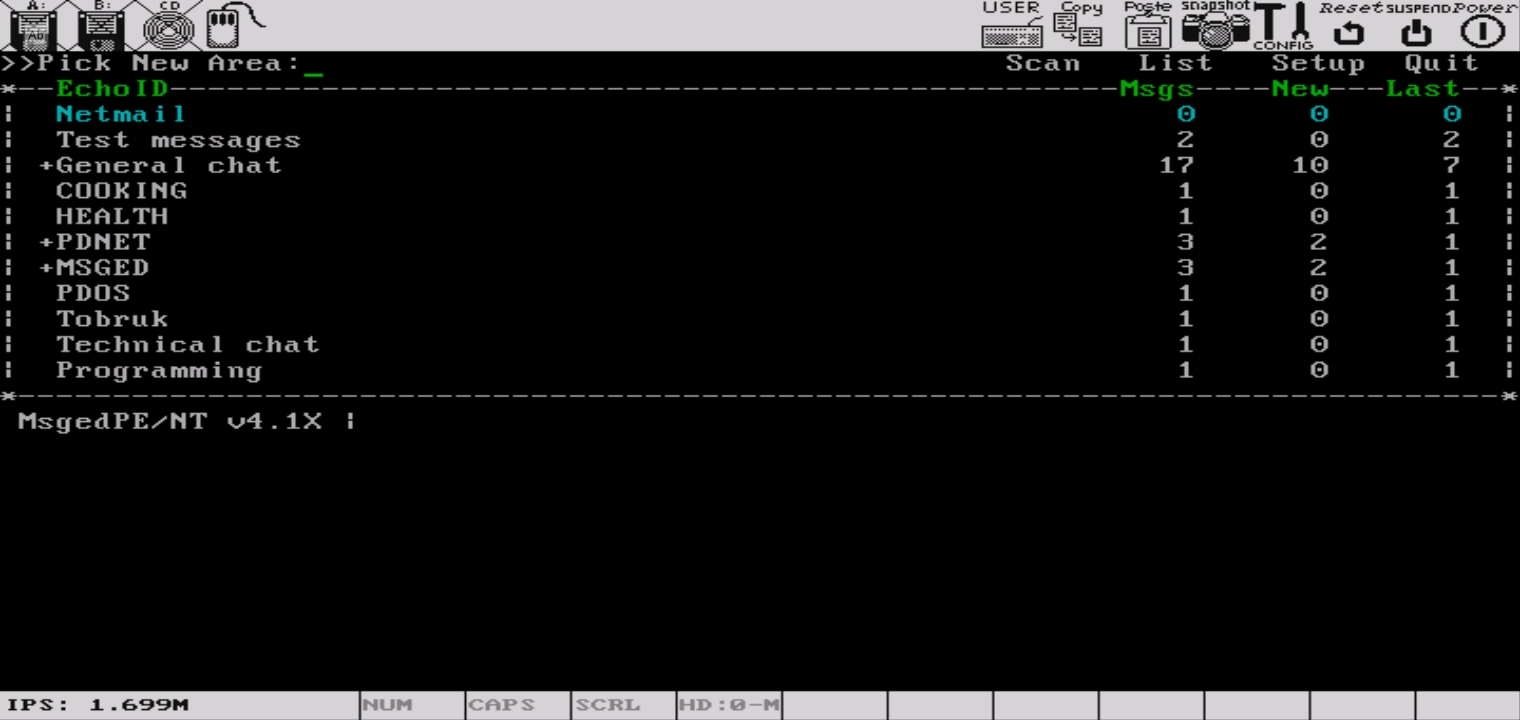 Pakatapos pumonta na sa GENERAL CHAT.at pindutin ang ENTER. 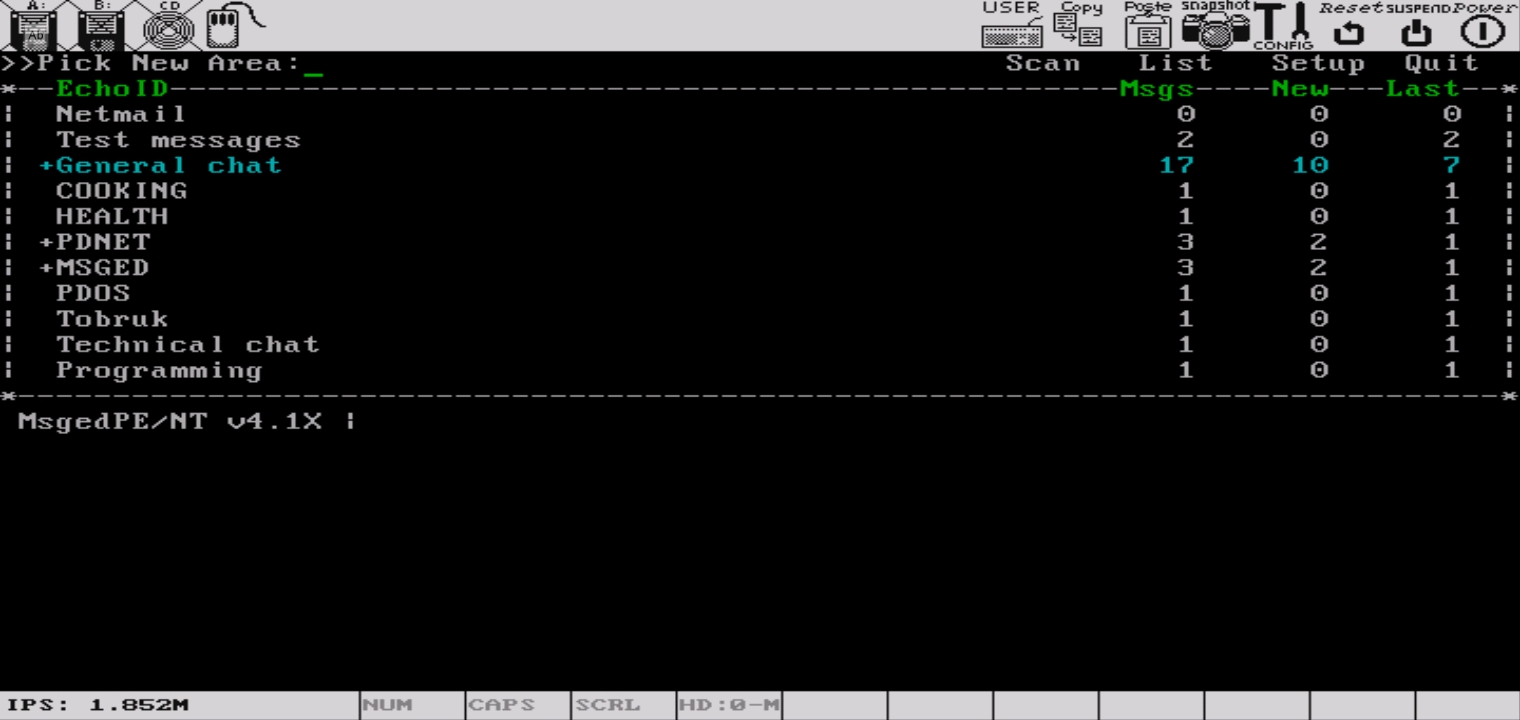 Katapos pindutin ang ENTER Hanapin ang message ni erlyn. 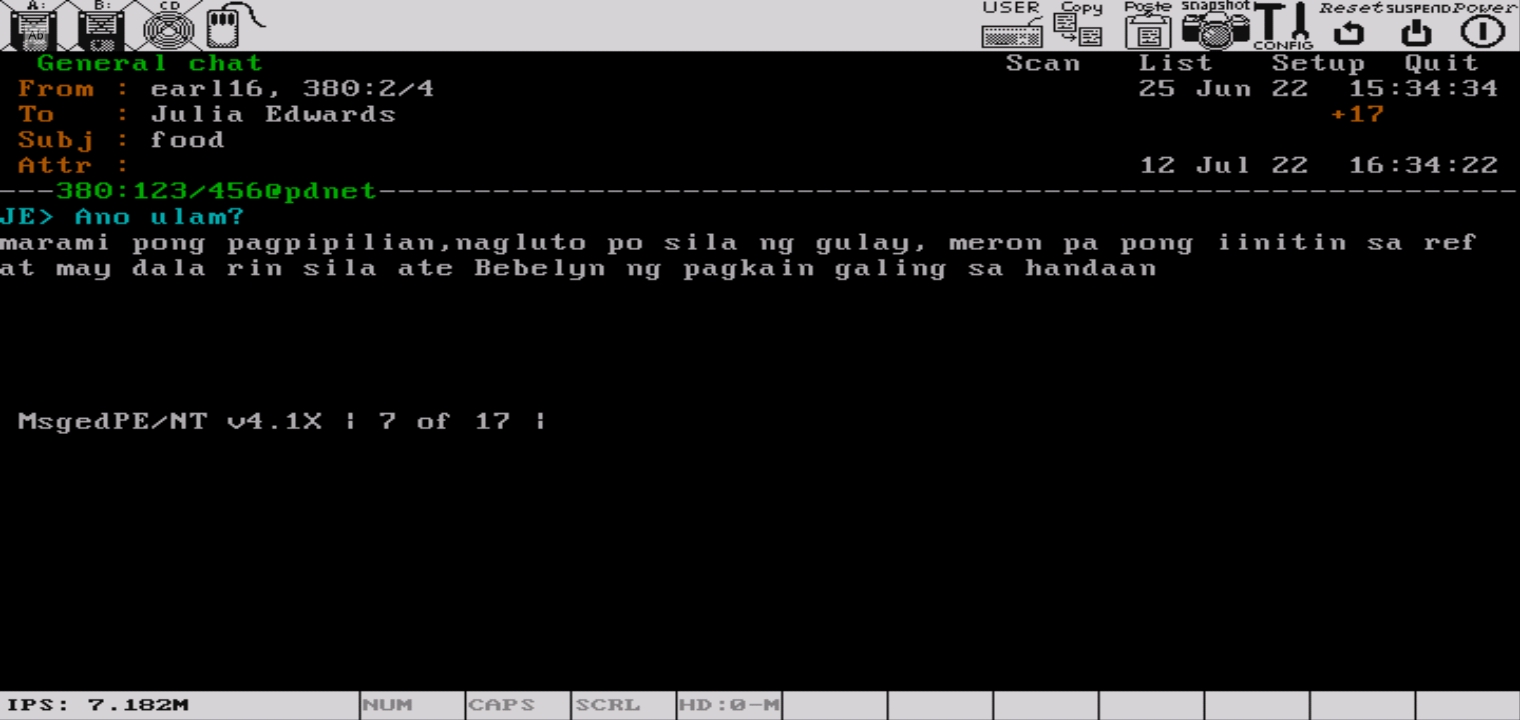 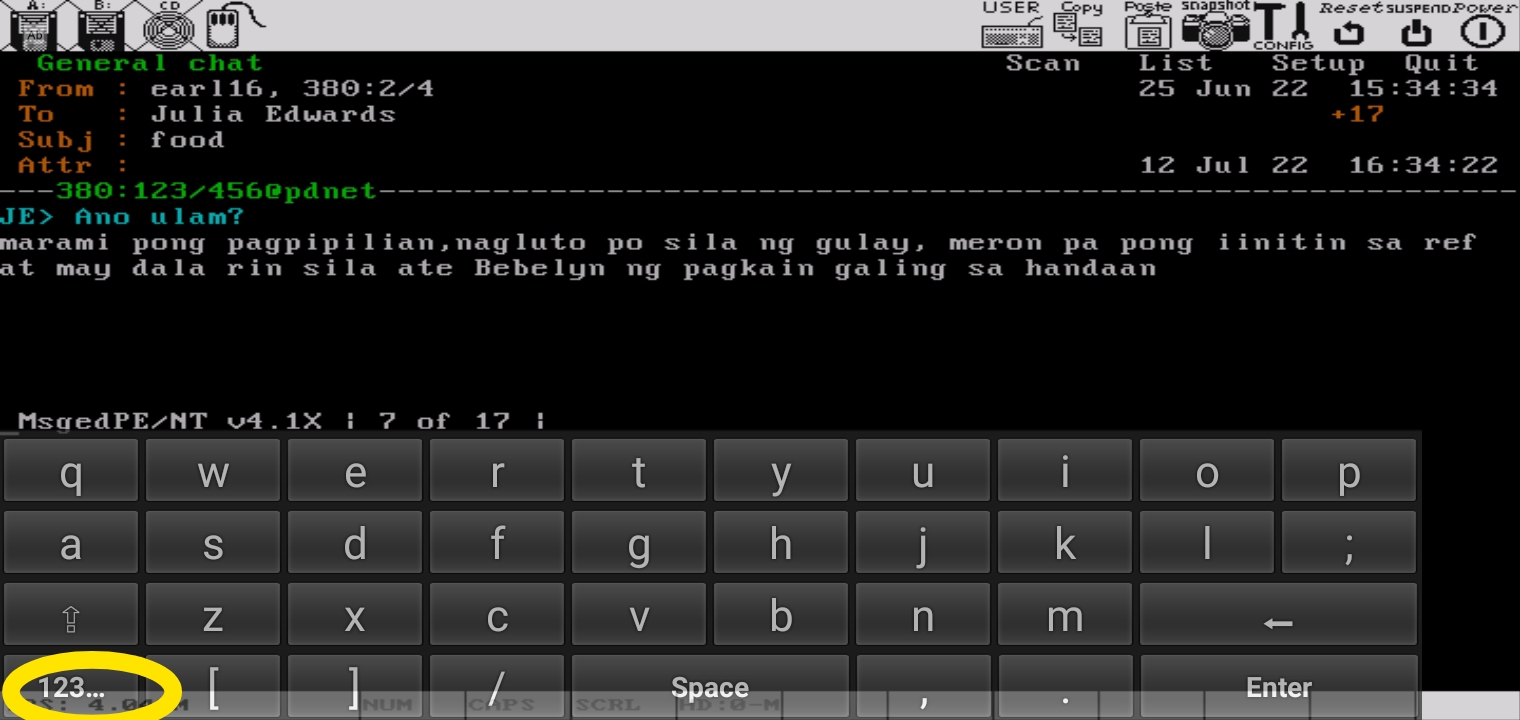 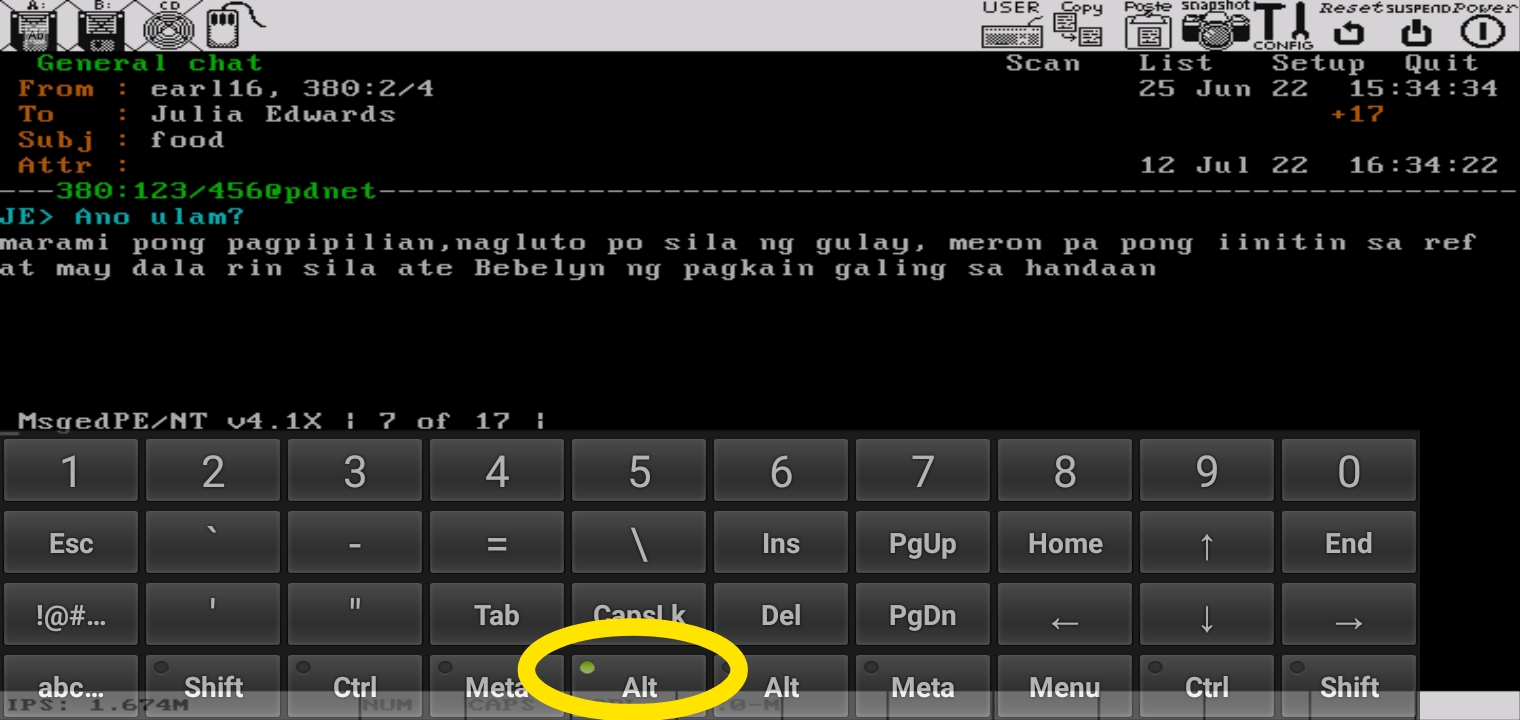 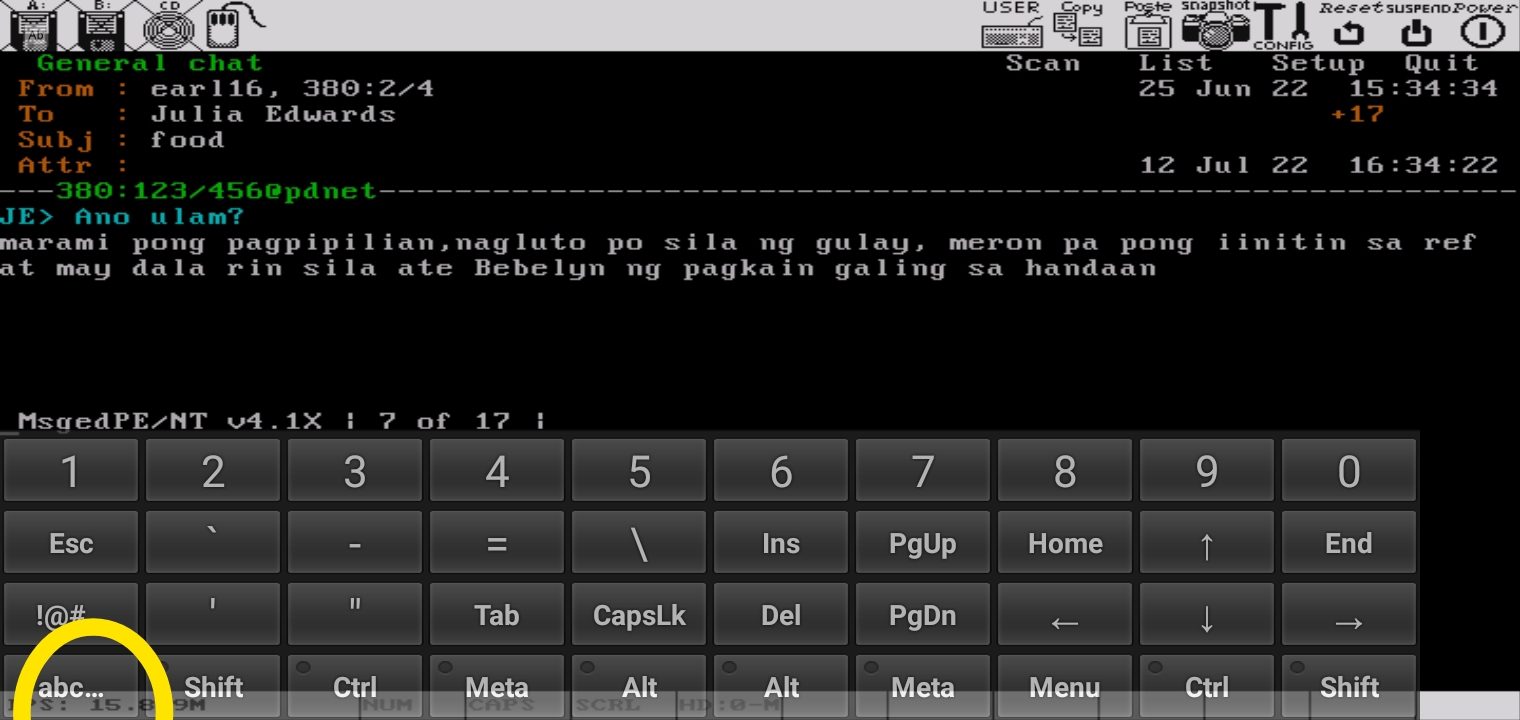 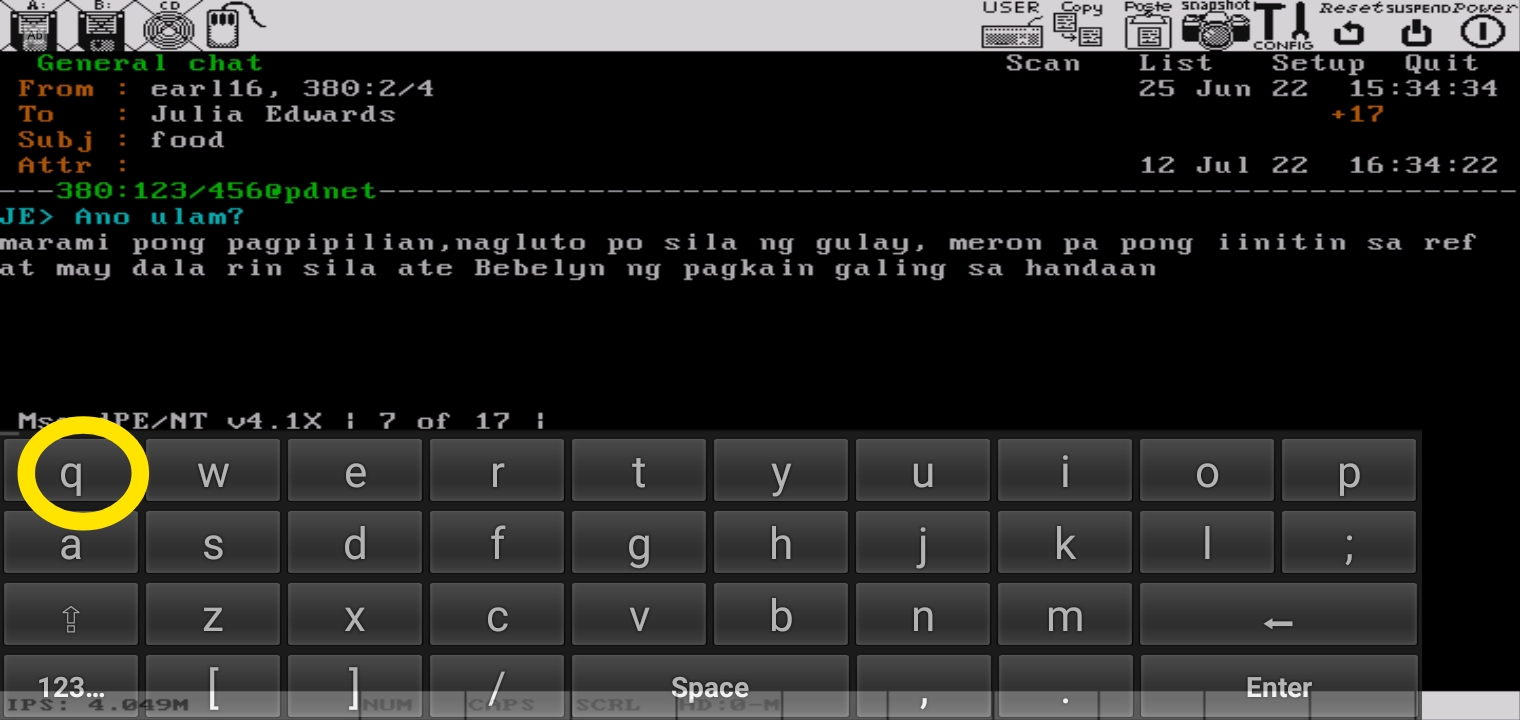 Pakatapos pumonta sa conversation upang makapagReply ka kung saaan pwdi kana mag reply Pakatapos pindutin ang ENTER 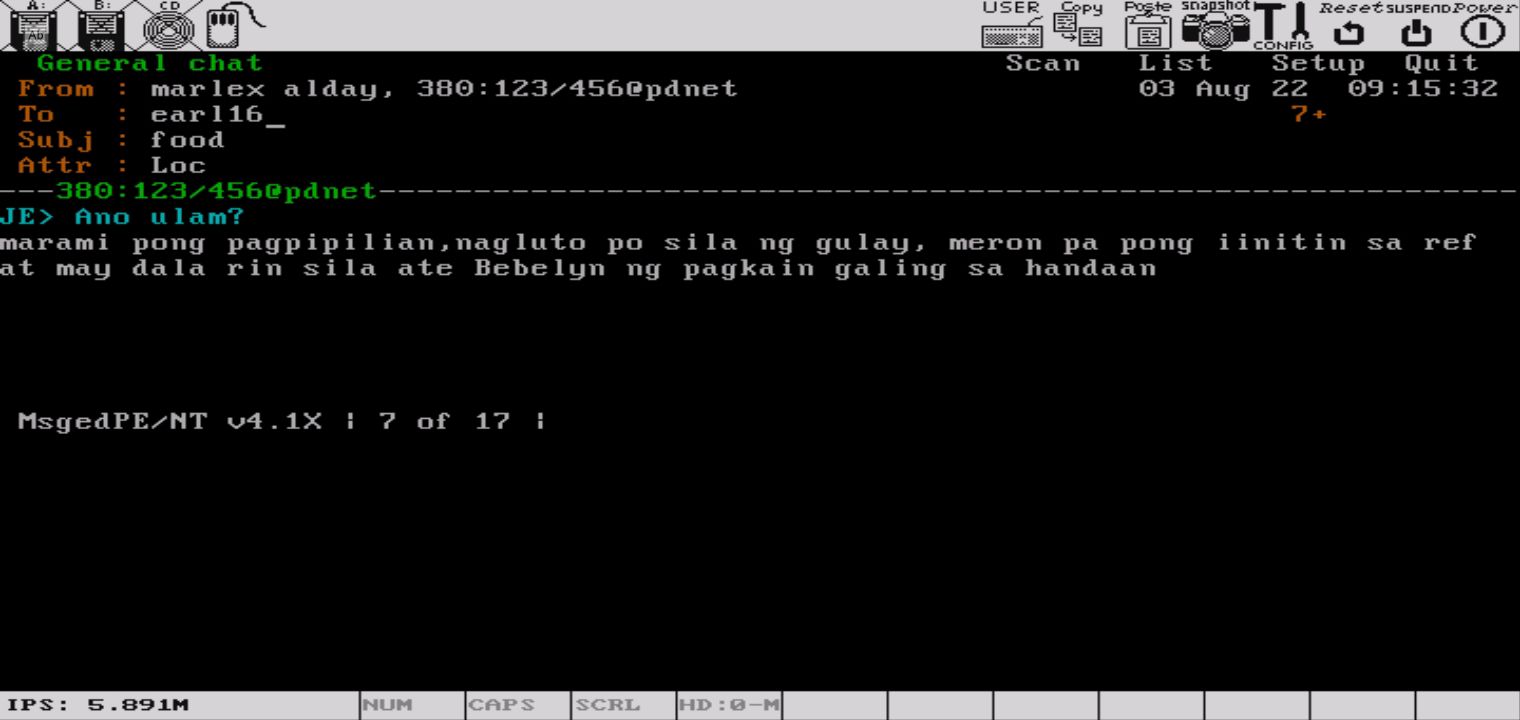 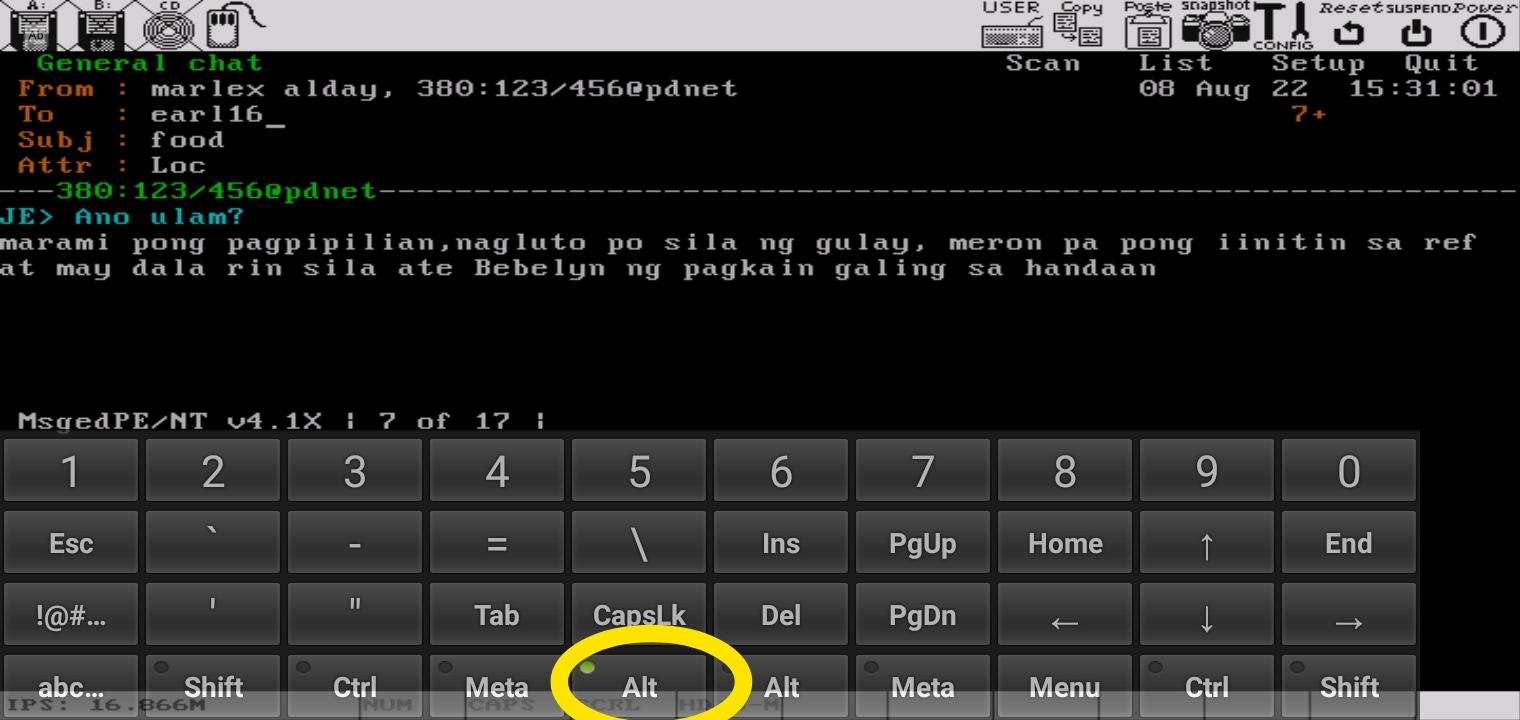 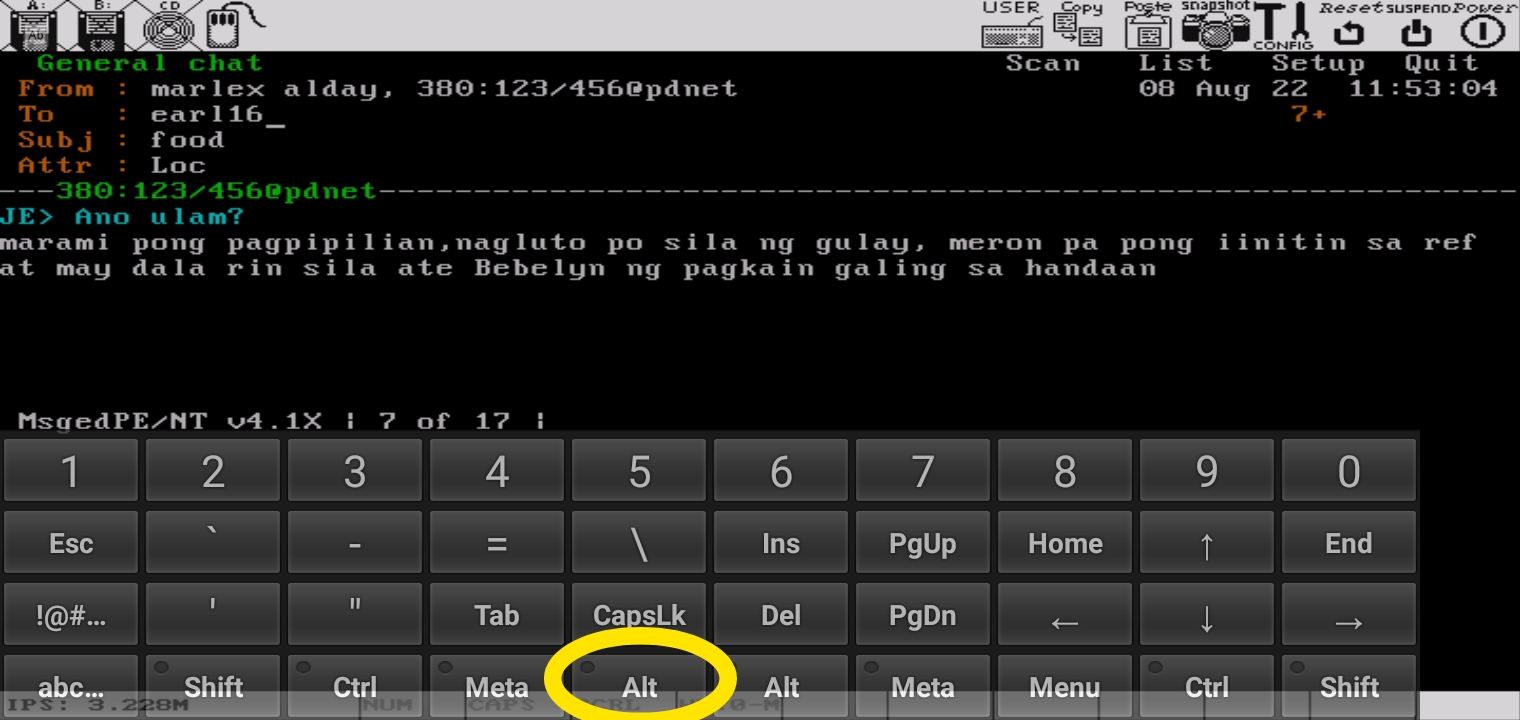 Para palitan ang nakalagay saa TO:earlyn gamiting ang backspace .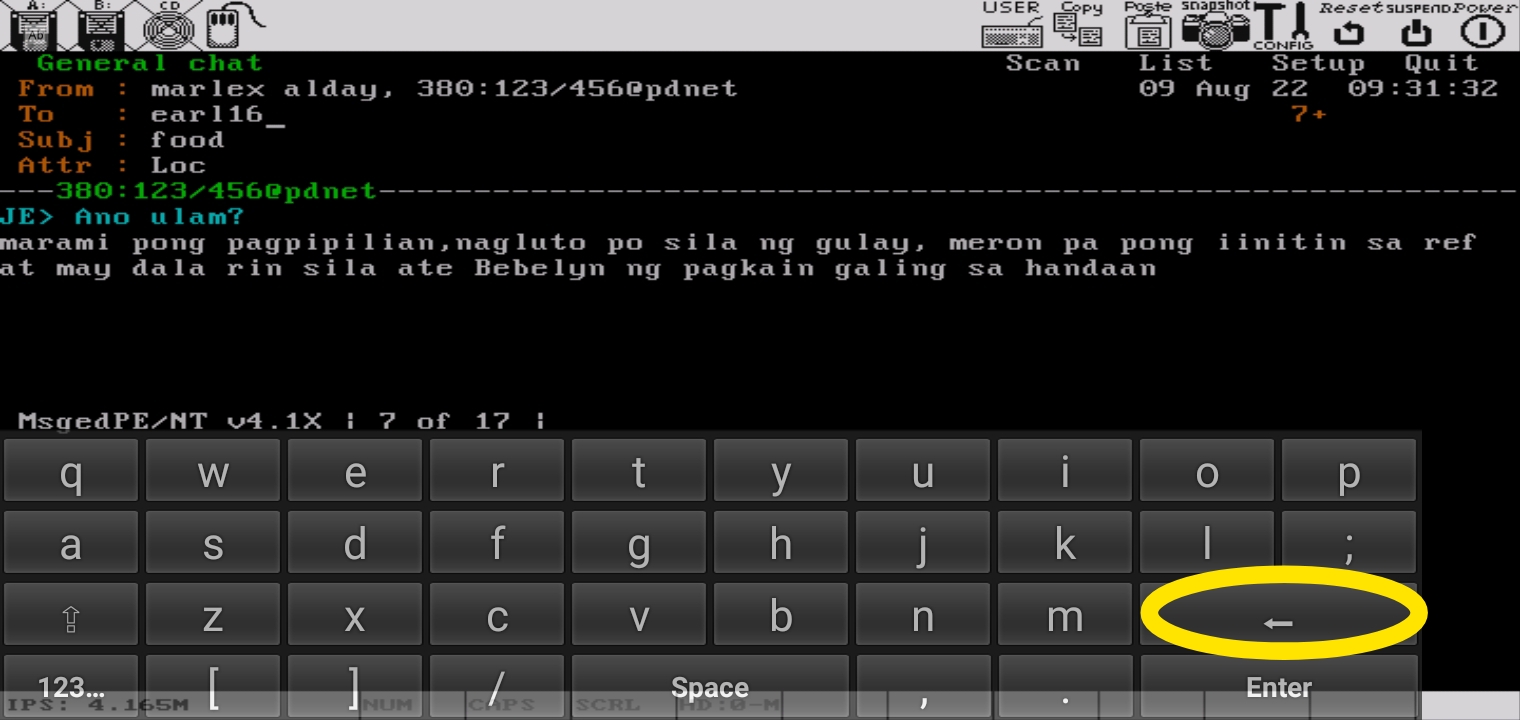 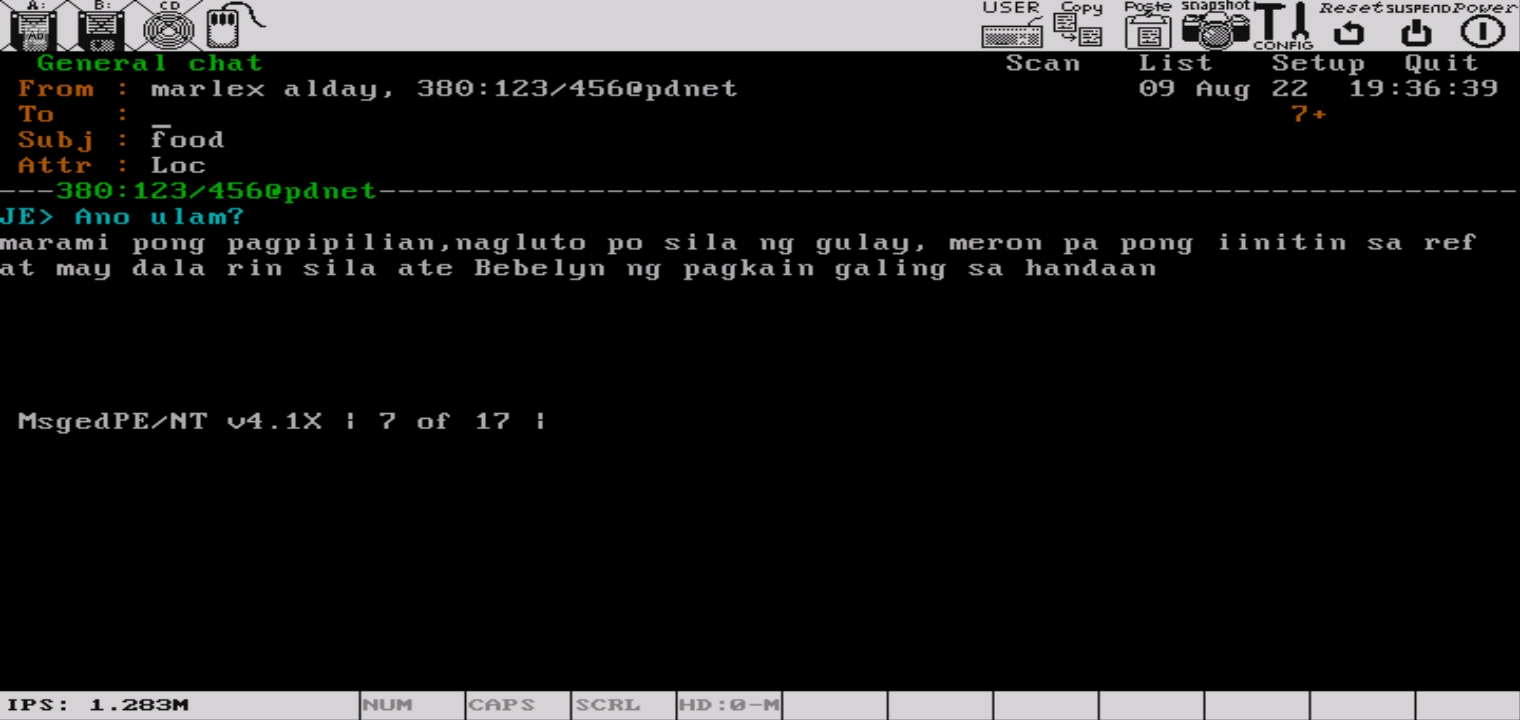 Mag type nang ALL.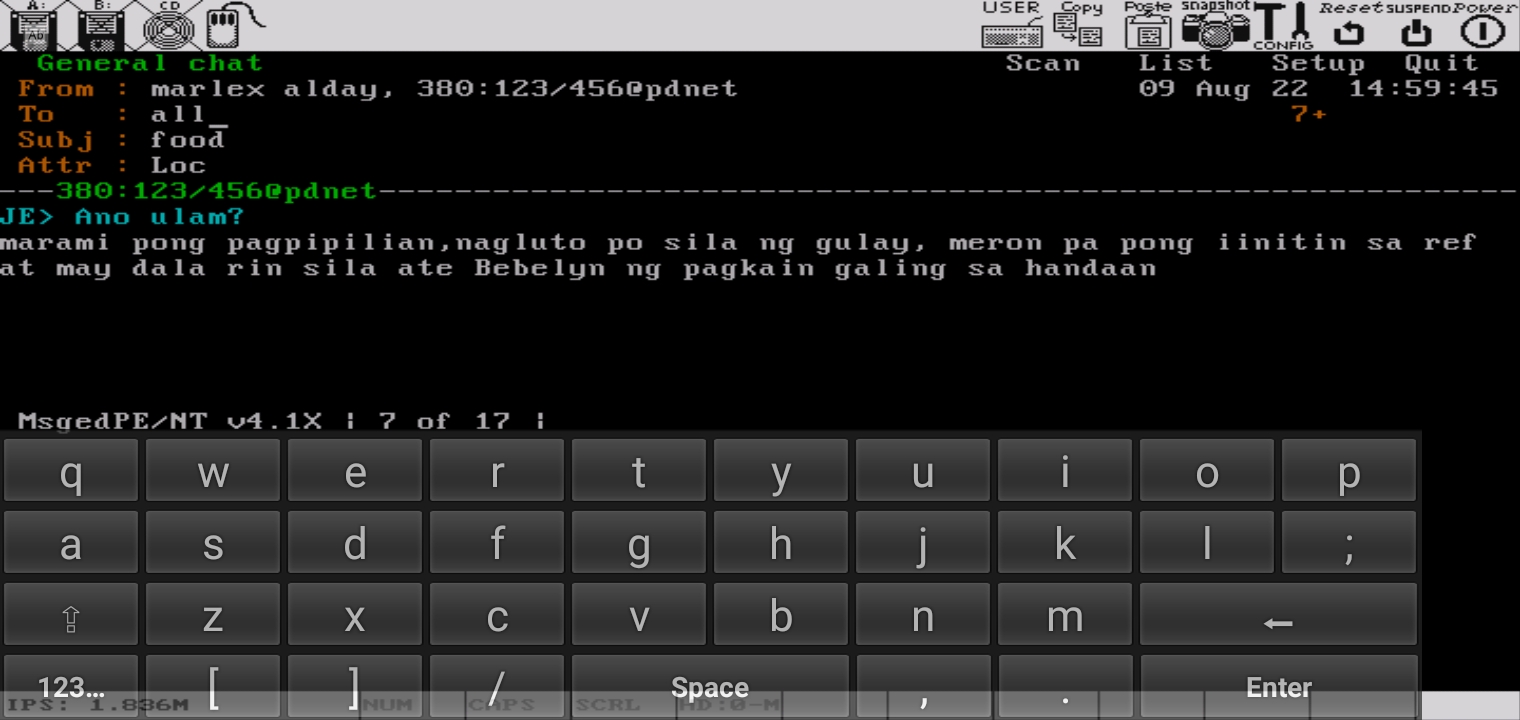 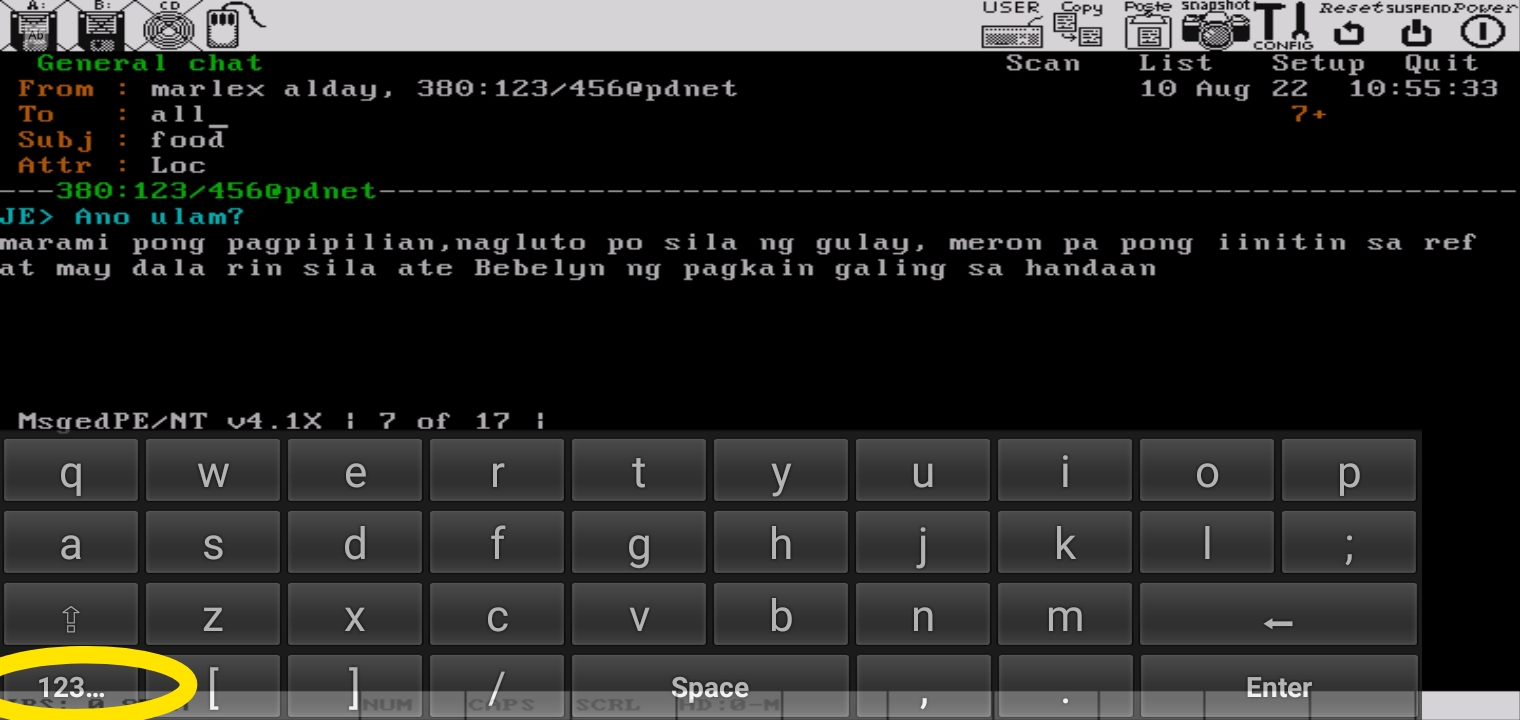 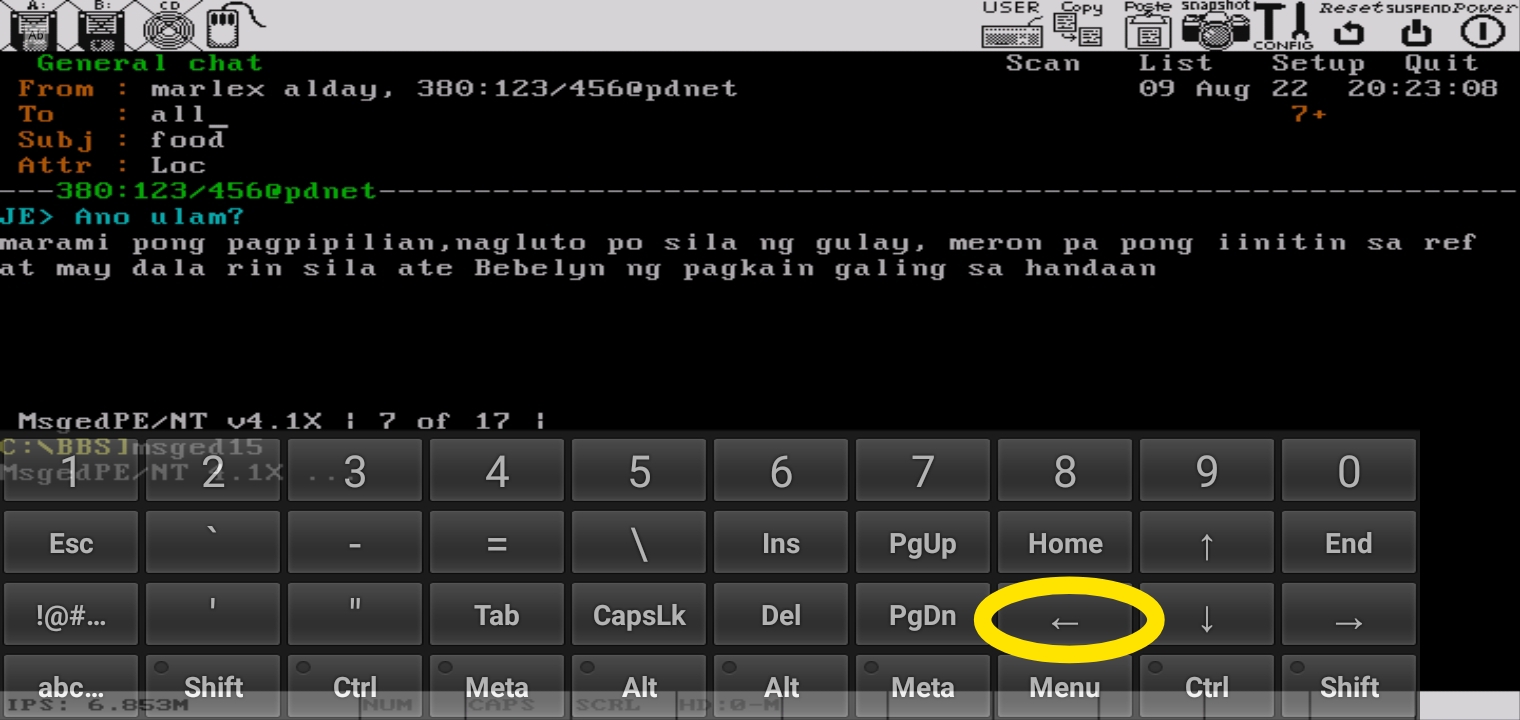 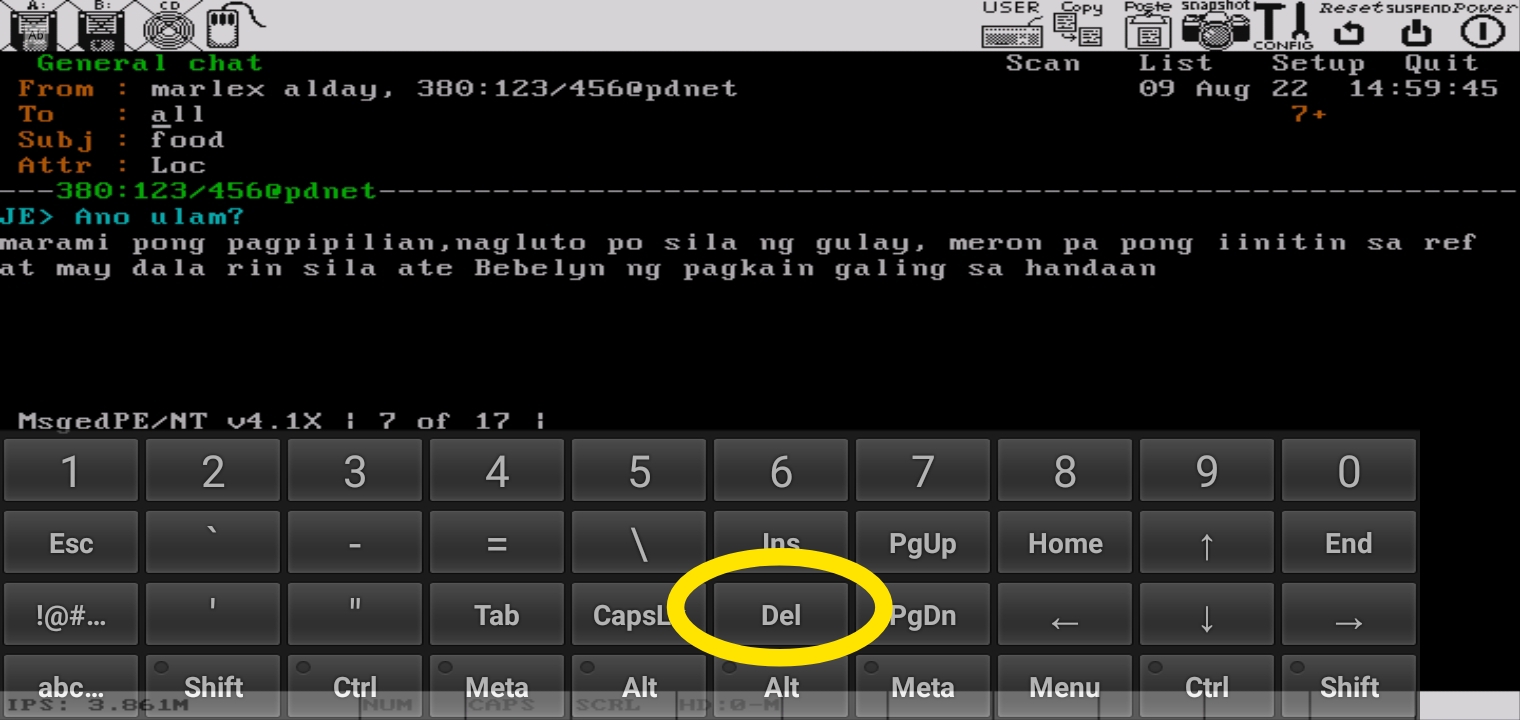 Ang susunod naman  imbis gamit ang cursor ang gagamit mo ay DEL.Pakatapos naman para maalis ang ALL Imbis  cursor ang  gagamitin mo e press lang nang 3xang DEL.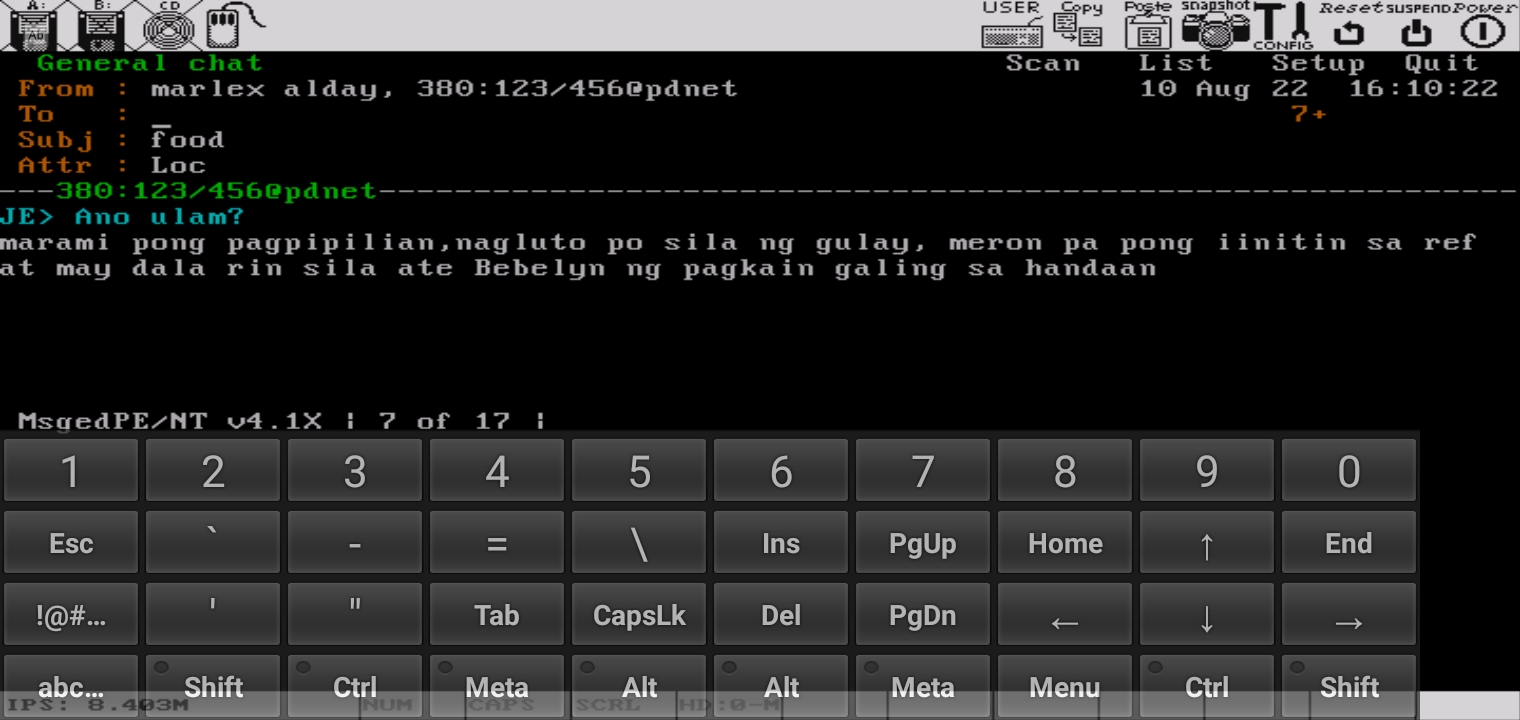 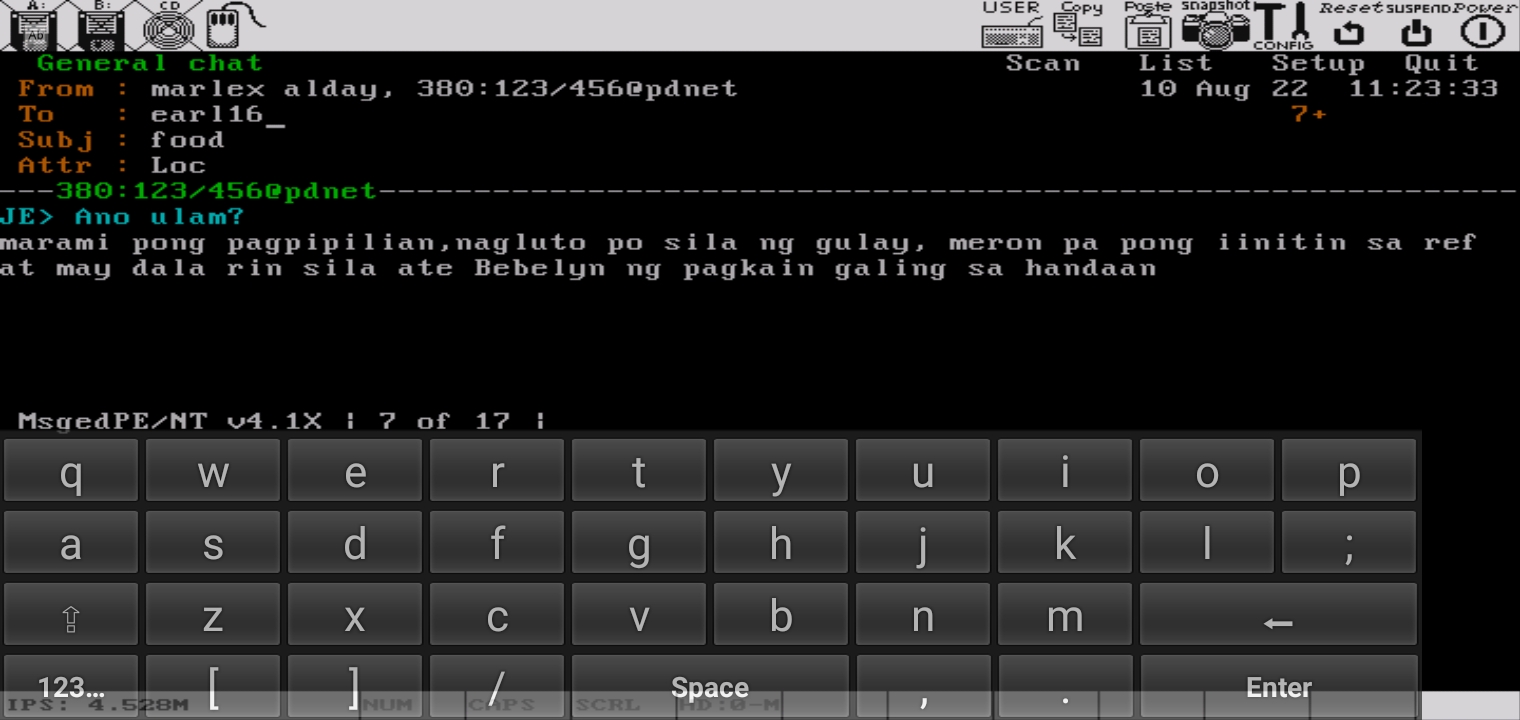 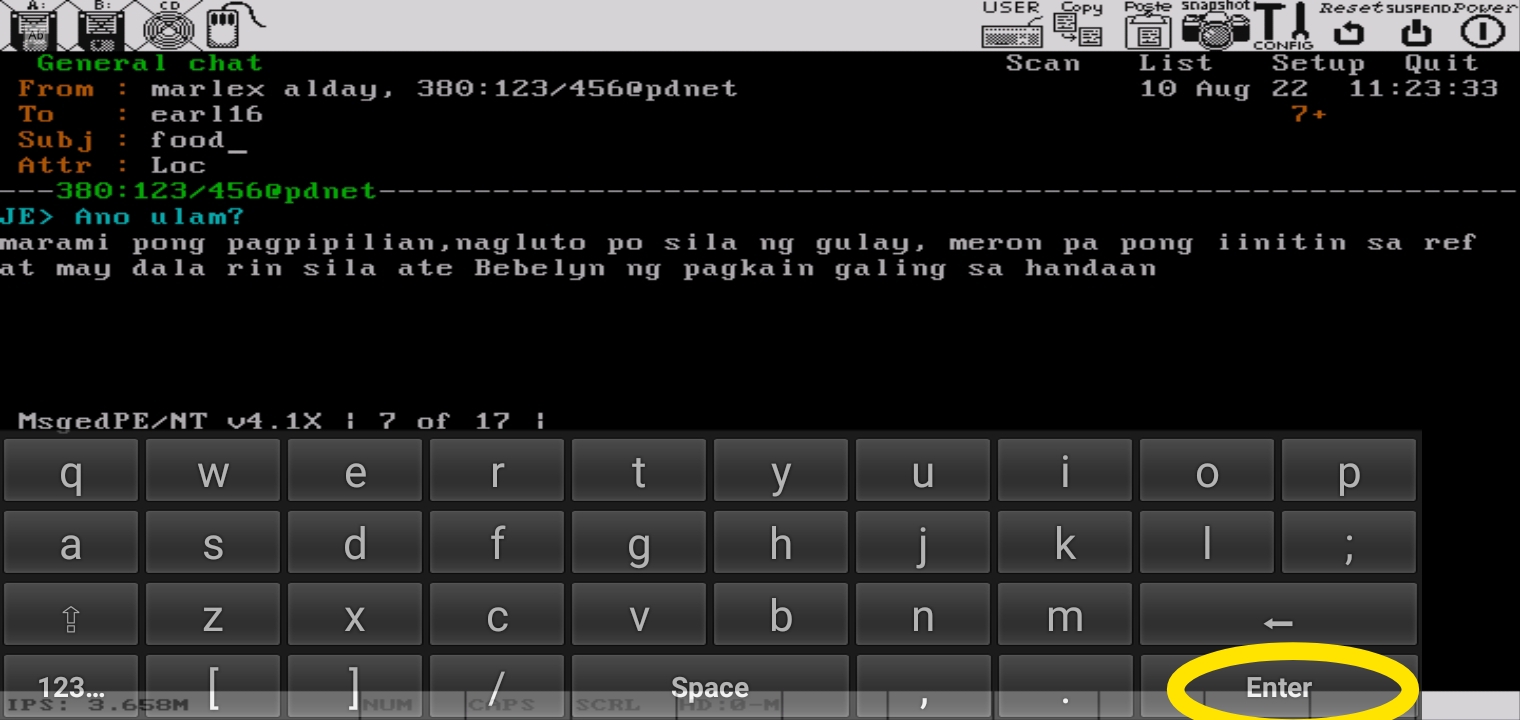 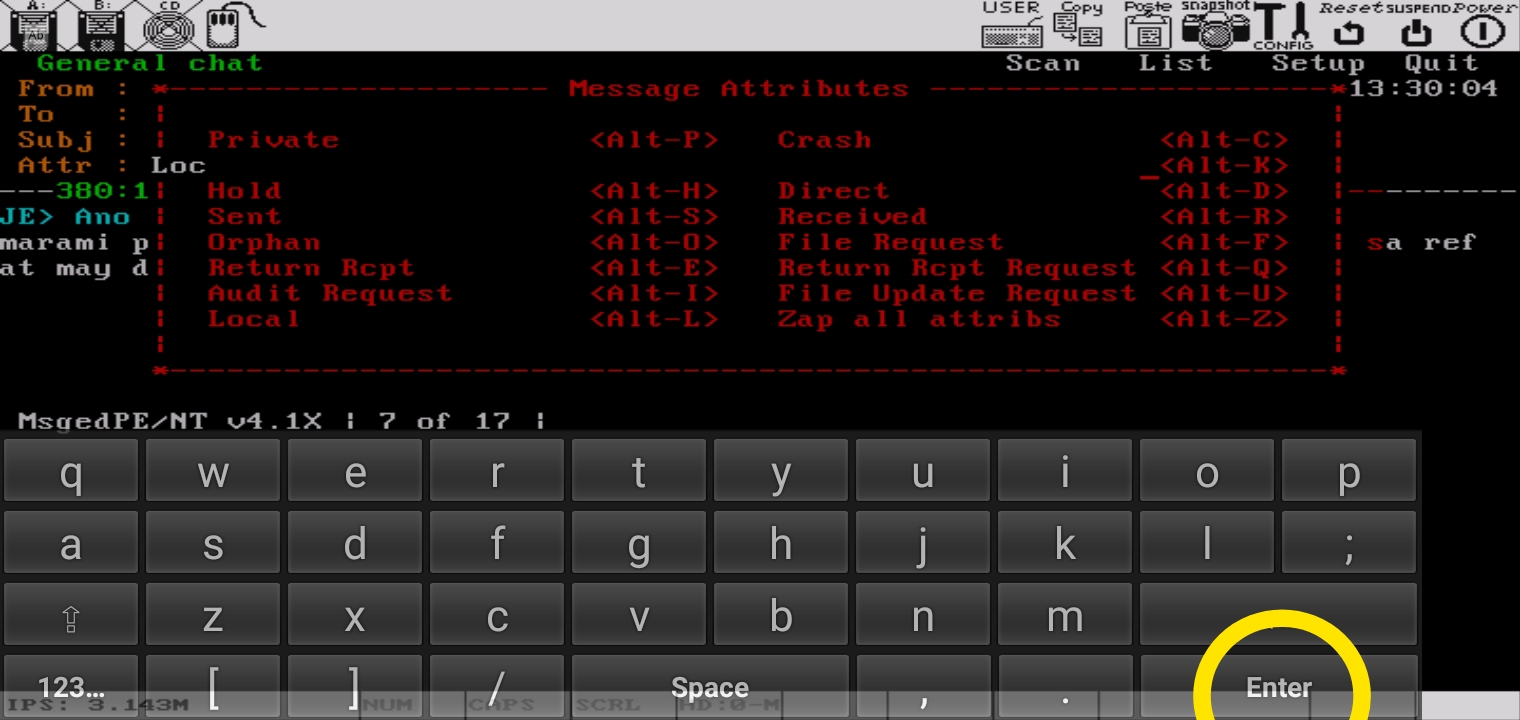 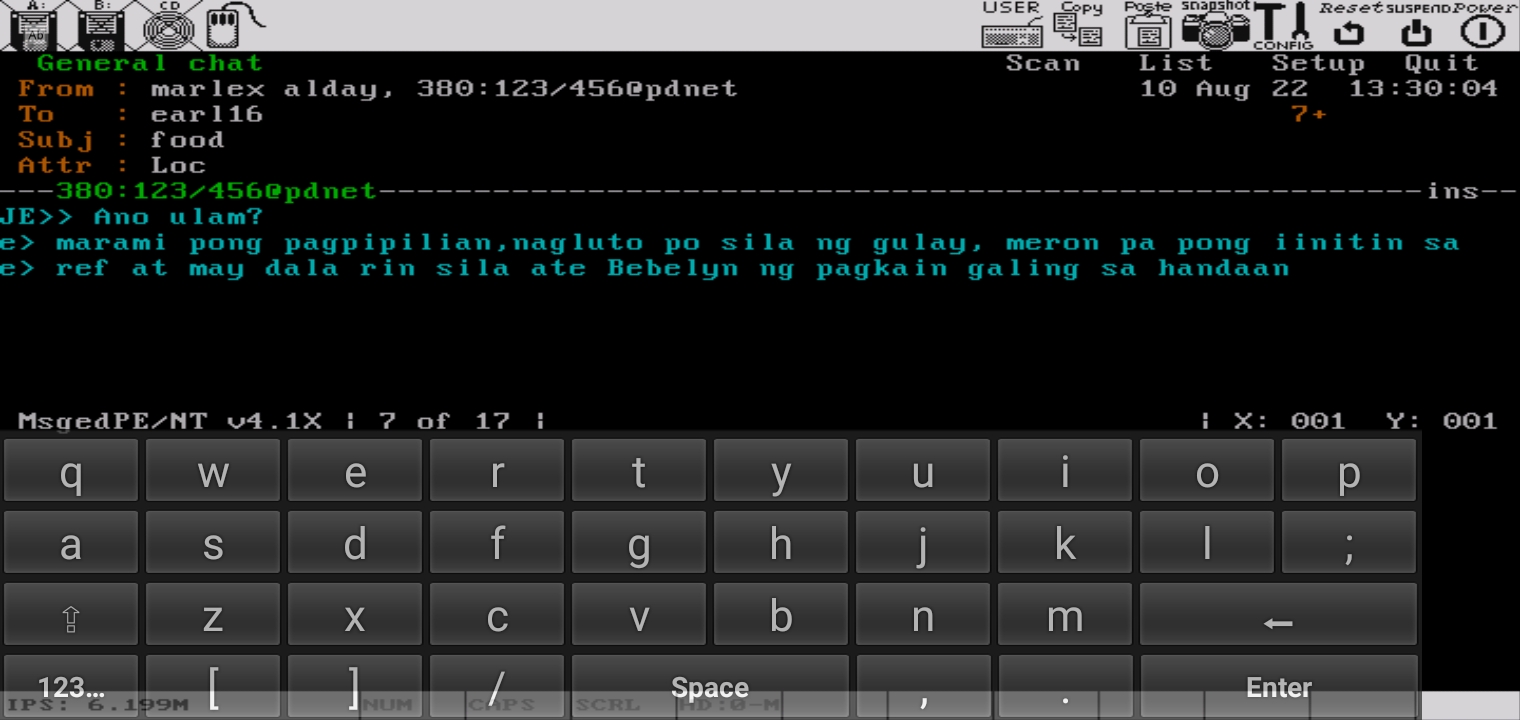 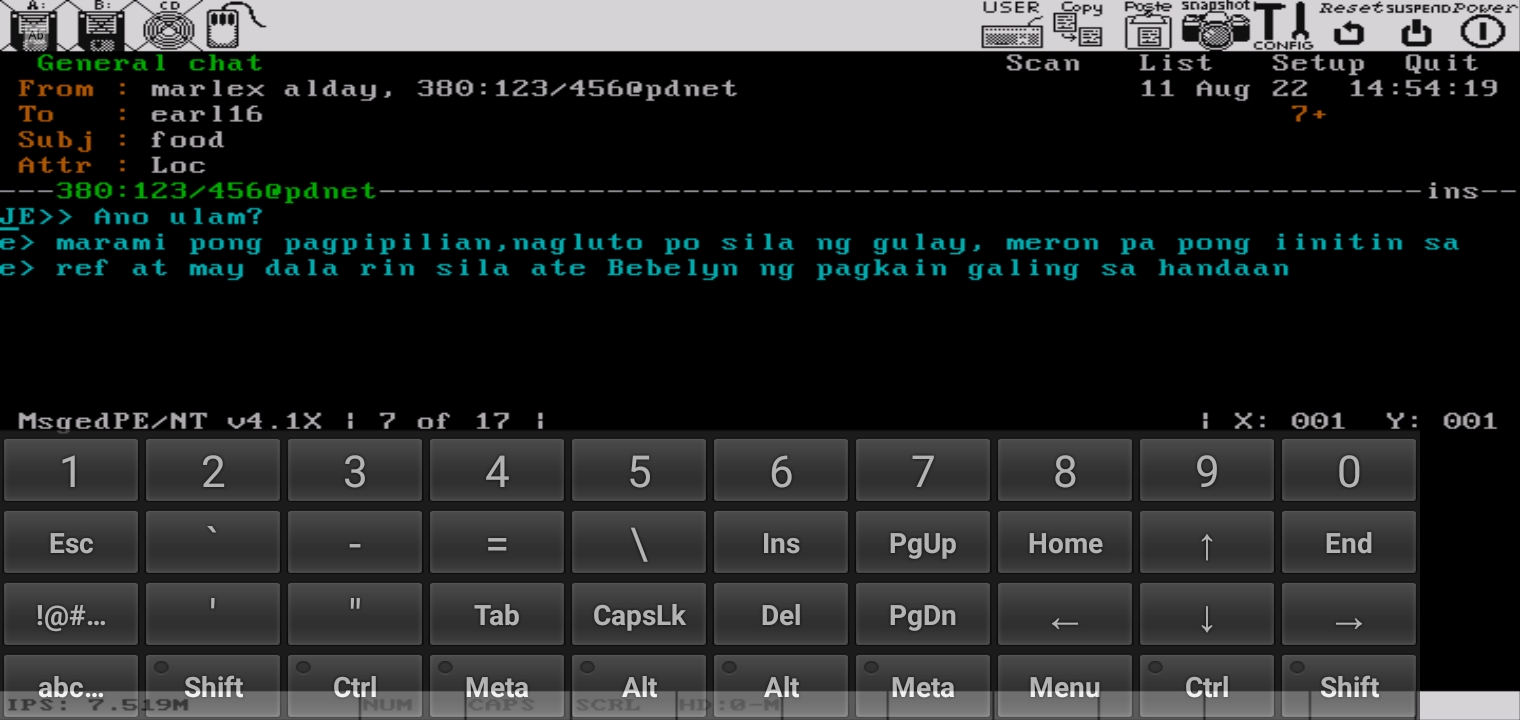 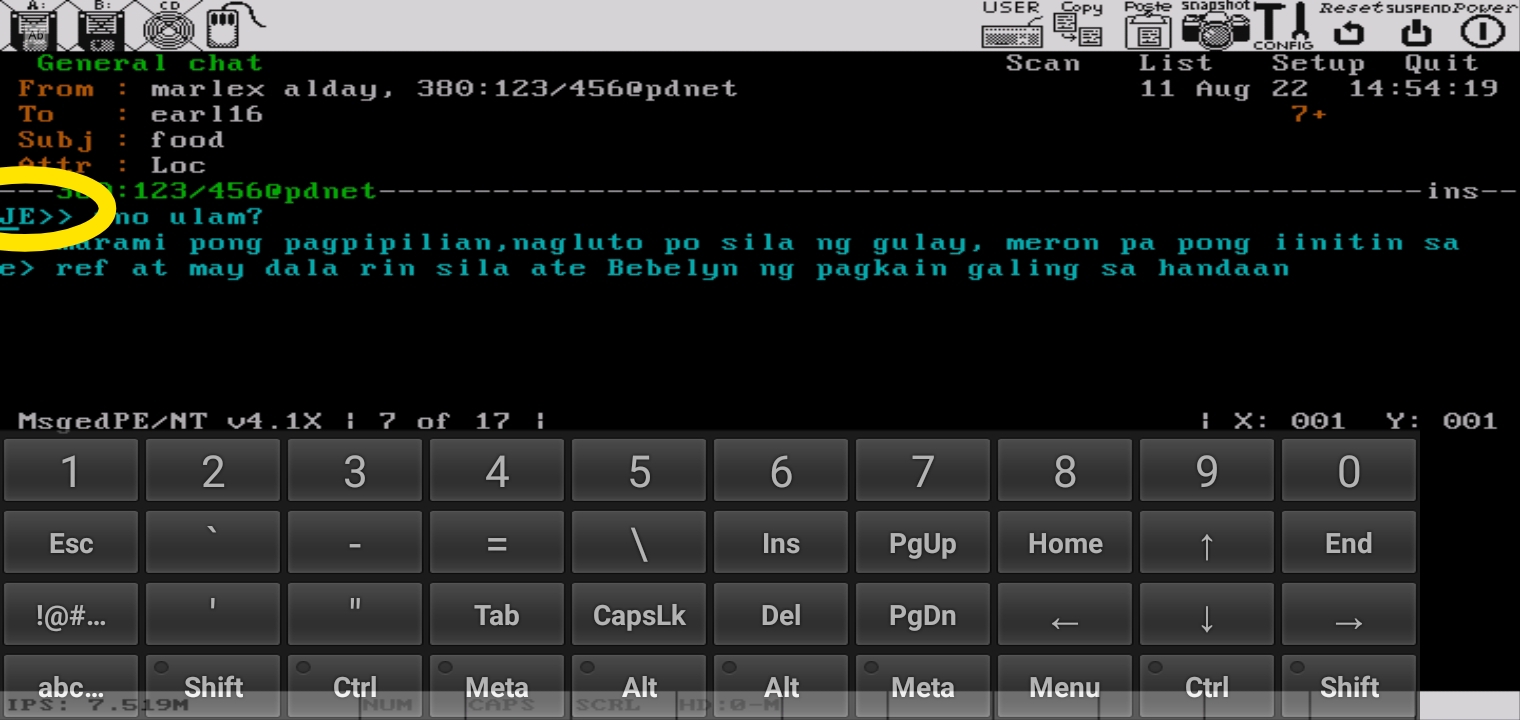 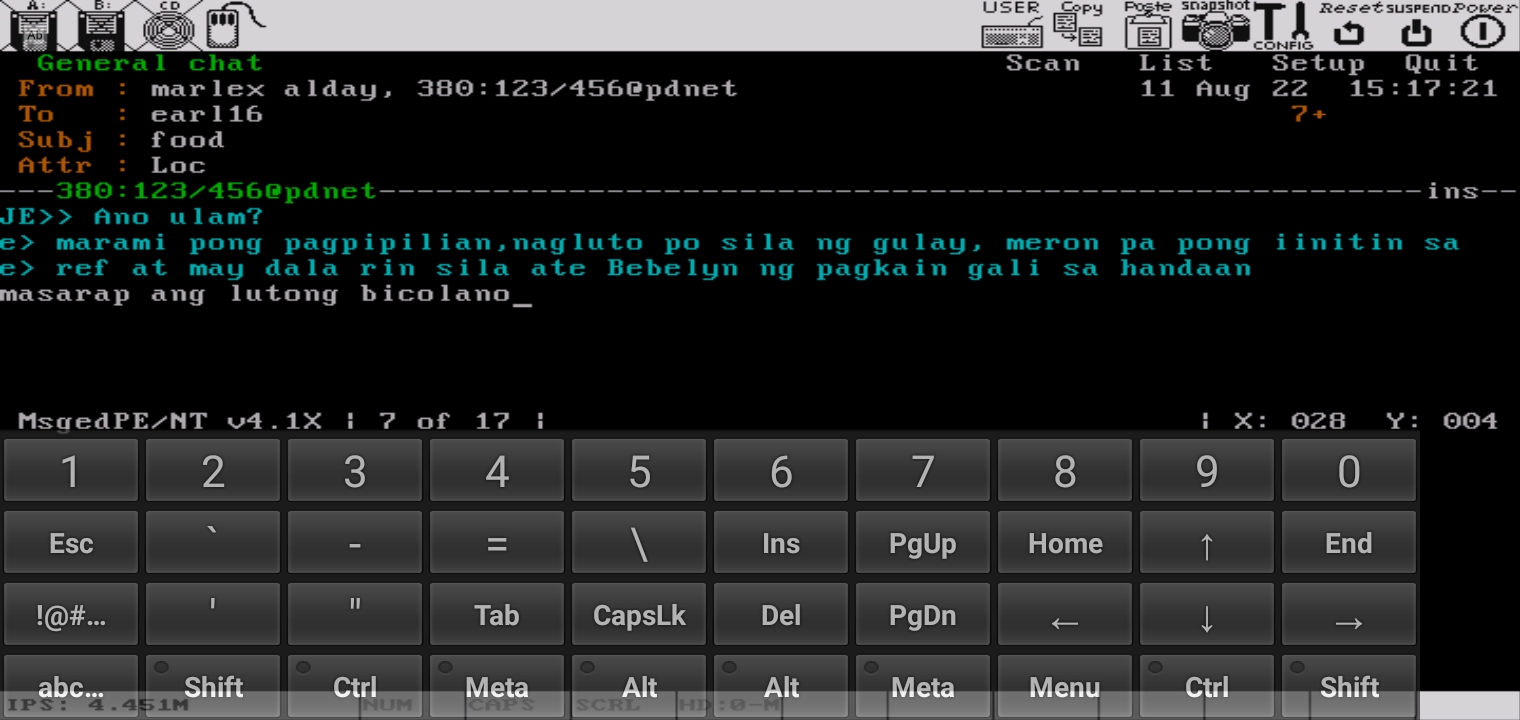 Pinduting ang ENTER.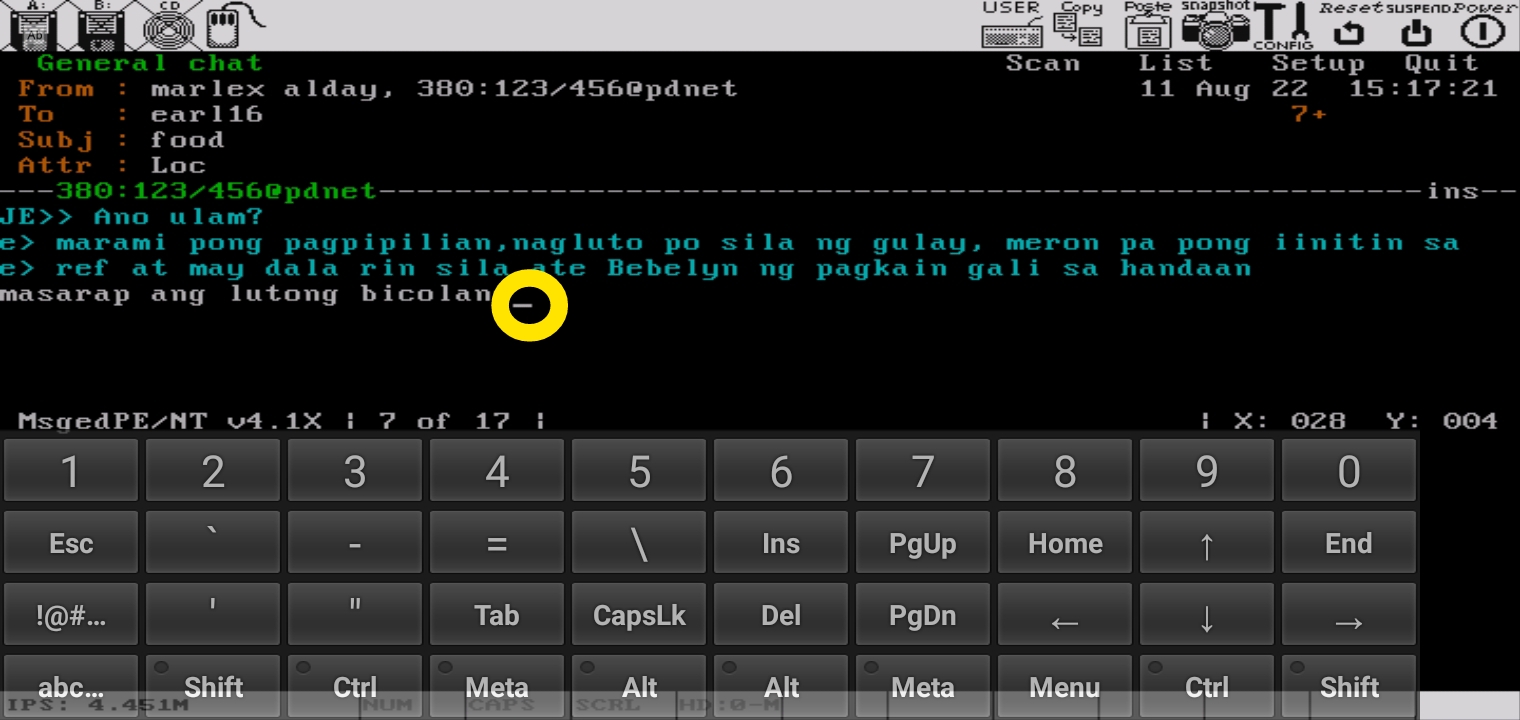 E presslang ang ENTER tingnan mabuti kung meron linya minsan kaya hendi nakikita ang kinya natatakpan nang  harap nang camera pwde mudin ito baliktarin ang iyong cellphone upang makita ito. Siguraduhin mabuti na may linya sa baba. 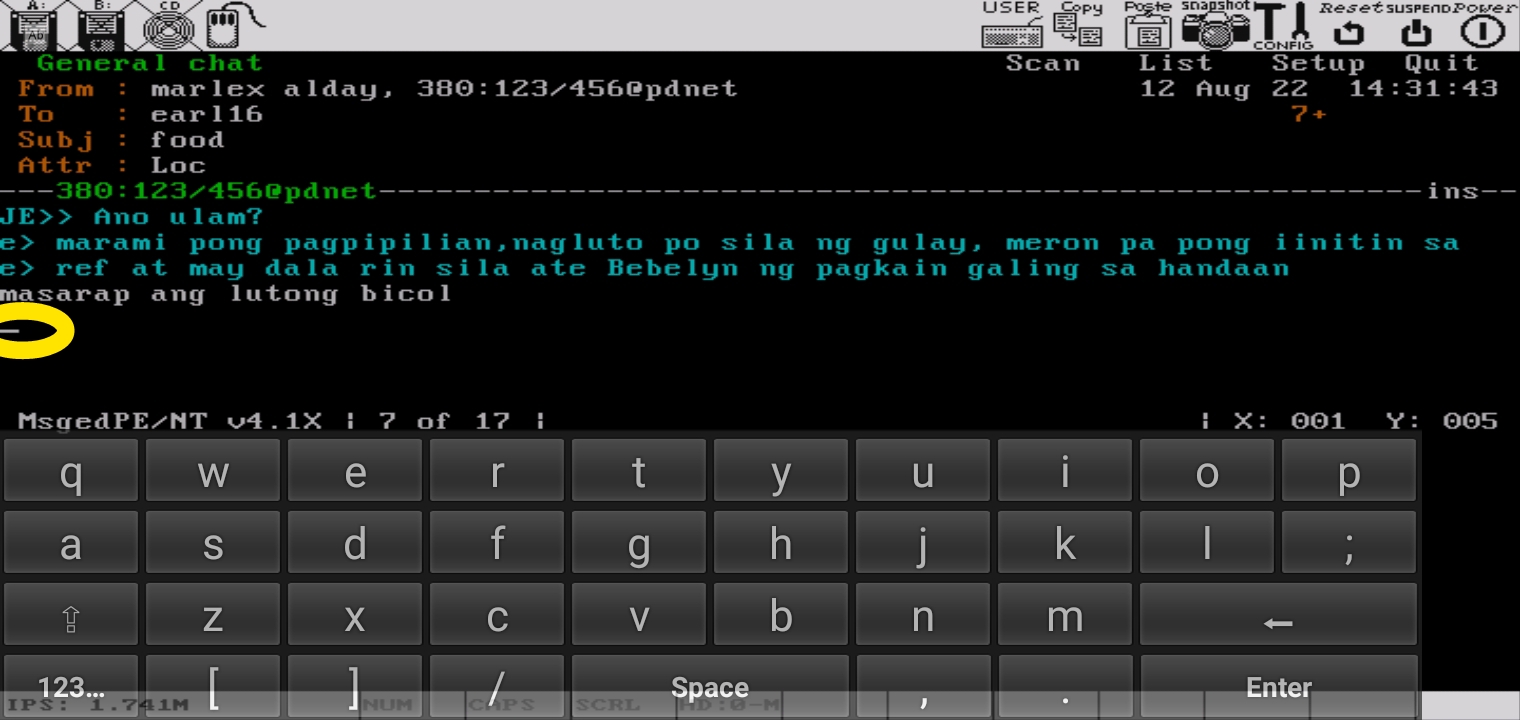 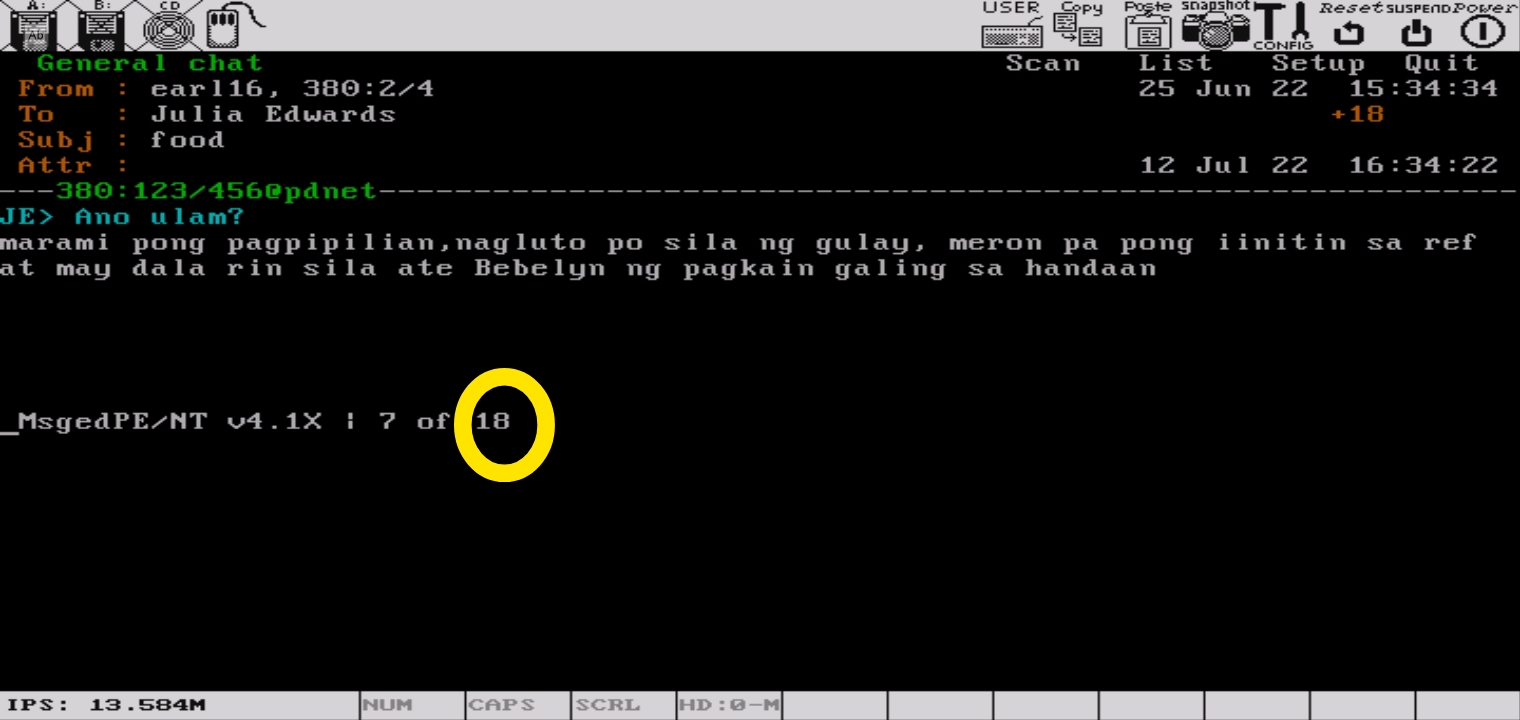 At pumonta sa pinaka last na message at bilugan ang first to the last 18.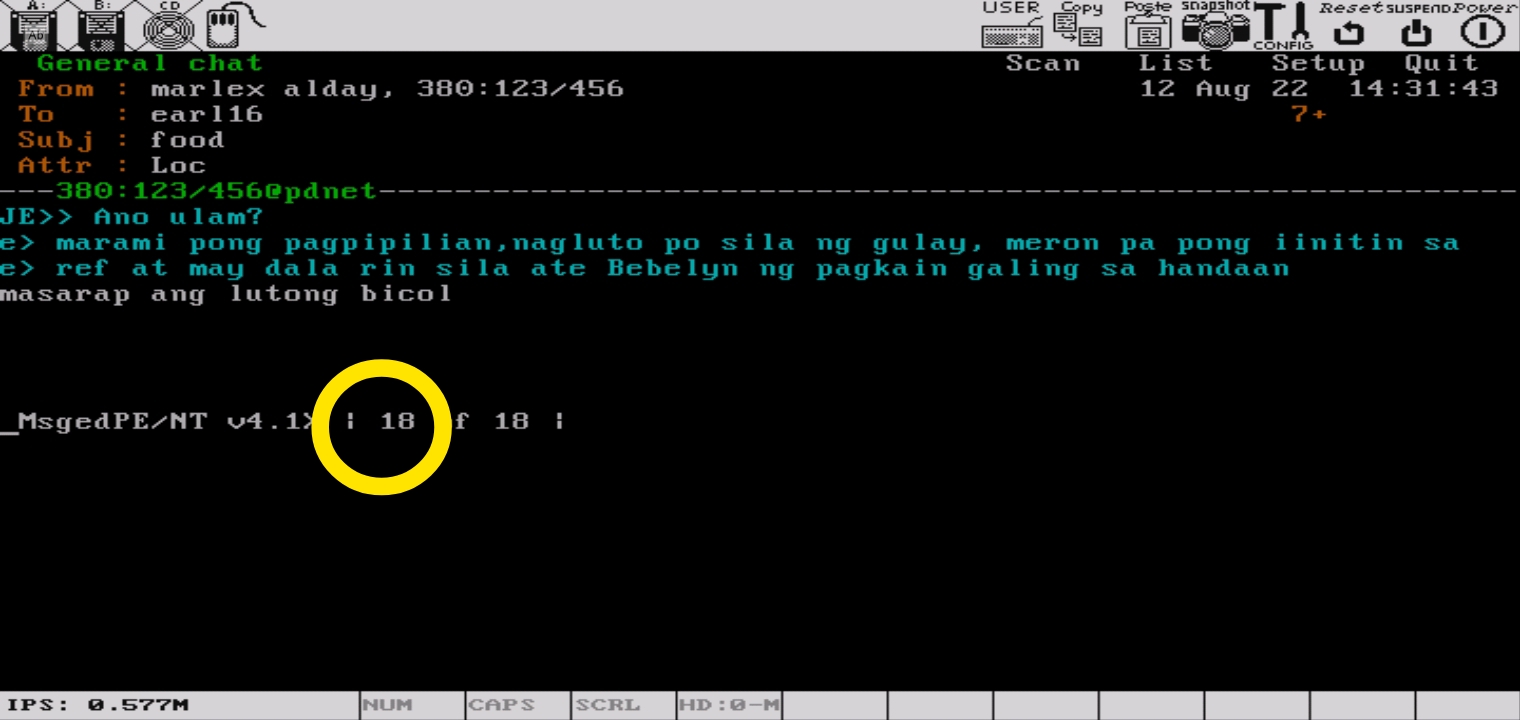 